100 Books To Read In Year 3 and 4     Page 2 of 5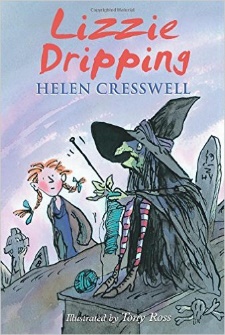 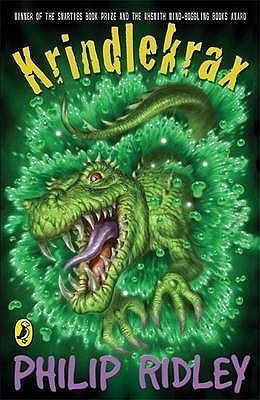 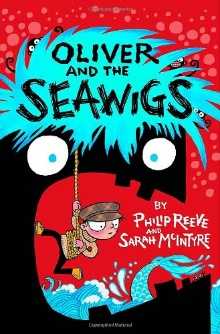 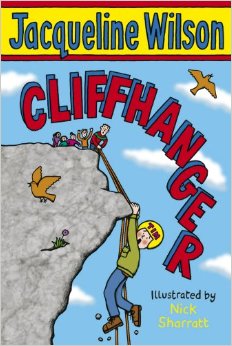 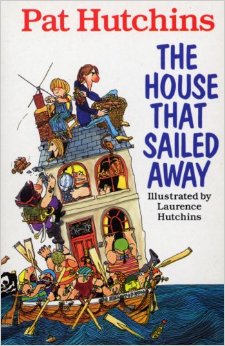 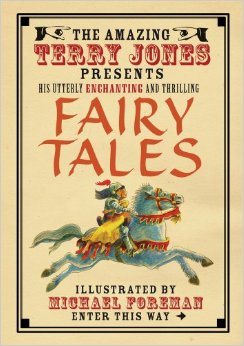 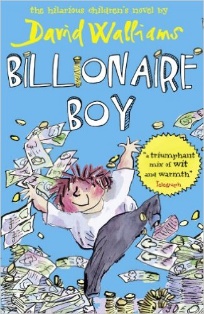 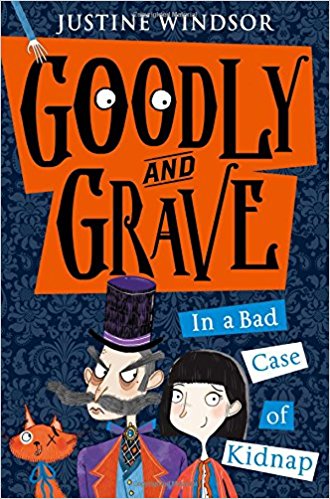 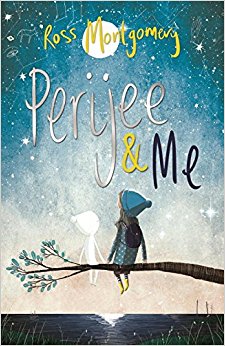 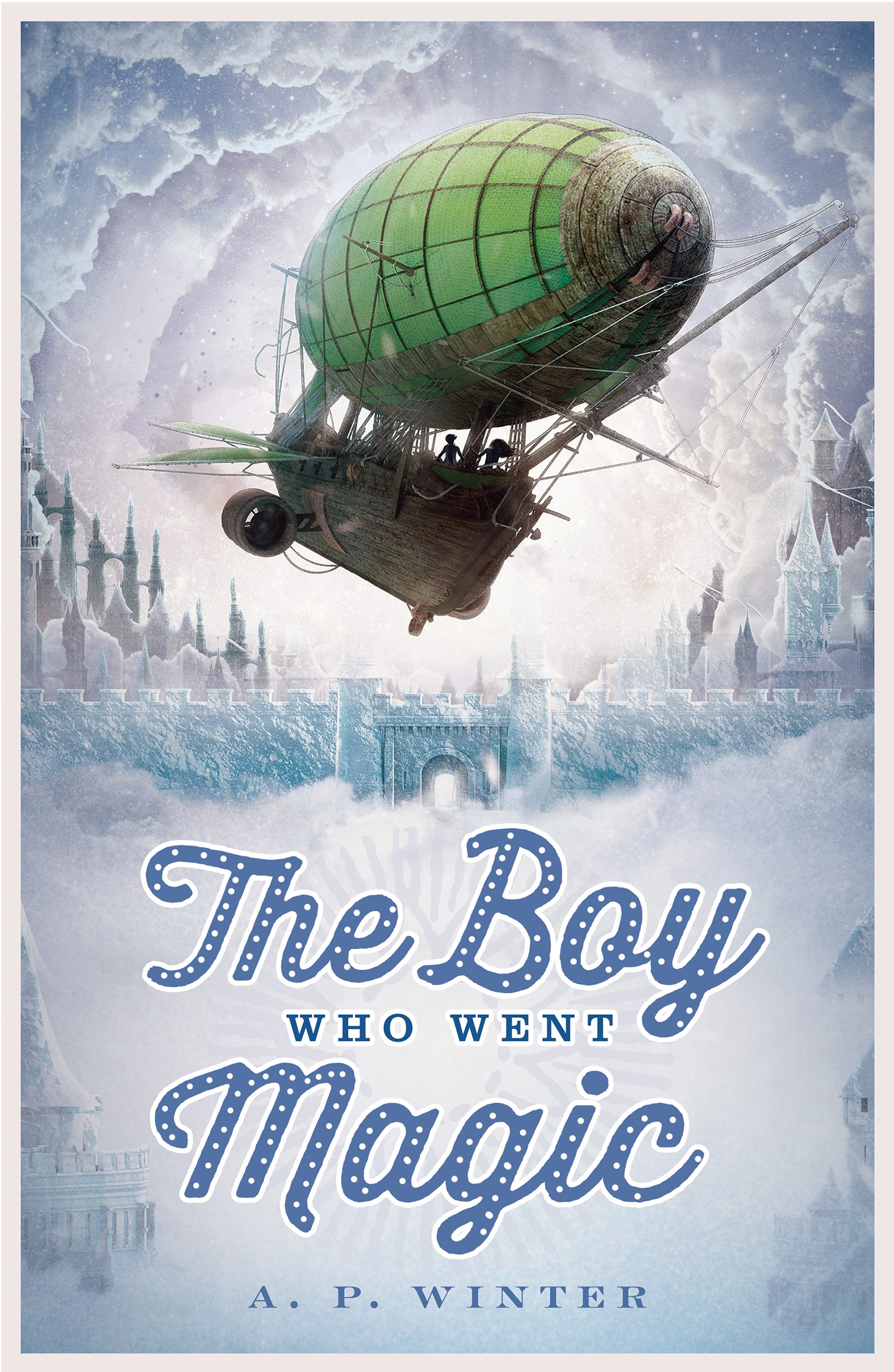 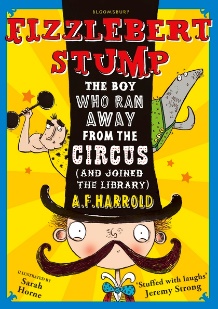 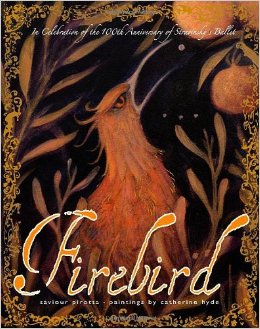 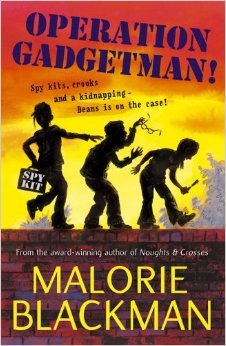 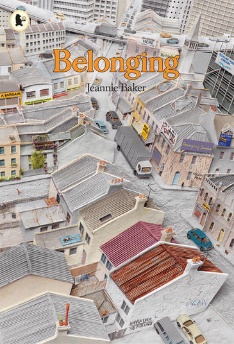 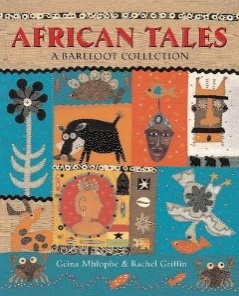 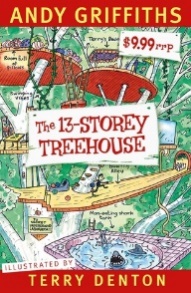 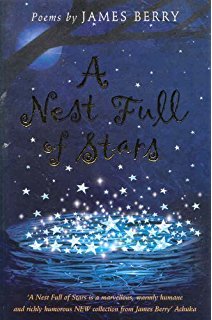 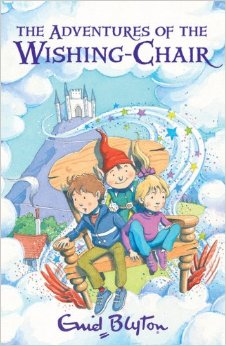 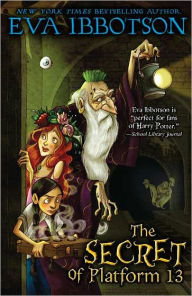 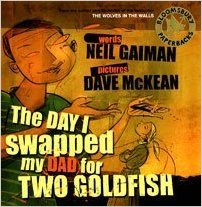 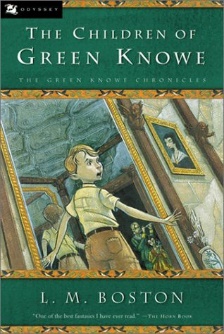 